   Planning ASBBF première partie de saison a Domicile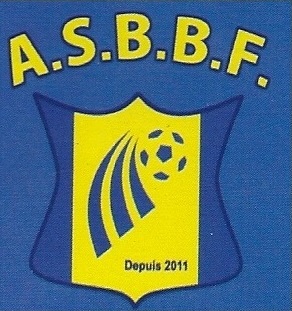                                      Saison 2018-2019                                 Responsable BEN : 06.83.02.05.26   Traçage terrain et nettoyage vestiaireTraçage terrain :Prévoir la charge batterie Utiliser les bidons »prêt à l’emploi »Vérifier la présence des pifix sur le terrainVérifier l’état des filetsTracer le terrainNettoyer correctement la machine à peintureNettoyage :Nettoyage des vestiaires après les rencontresNettoyage buvette et rangementVider les cendriers et poubelleSortir les poubelles sur la routeRamasser poteau Corner et Remonter les filetsDATE ET HEURELIEUCLUB RECEVANTCLUB VISITEURTRACAGE ET NETTOYAGEARBITRES CENTREARBITRES TOUCHESSam 8 Sept 18hBéceleufASBBF 1Avenir Autize 2Willou, Tintin, DjuPolakDim 23 Sept 13hDim 23 Sept 15h BéceleufBéceleufASBBF 2ASBBF 1Gatifoot 4St Pezenne Chinois, Mathéo, Sindy, ChristophereporterreporterNathanSam 6 Oct 15hBéceleufOrée AutizeSud GatineDim 21 oct 13hDim 21 oct 15hBéceleufBéceleufASBBF 2ASBBF 1Buslaurs 3Augé Azay 1Boris, Coco, Lama, CyrilleJuju1 remplaçantAurelSam 10 nov 15hDim 11 Nov 13hDim 11 Nov 15hBéceleufBéceleufBéceleufOrée AutizeASBBF2ASBBF1ChampdeniersChatillon 2Cherveux 1Dédé, Totor, Poisson, Cédric YahiaJojoChey1 RéserveSam 17 Nov 15hBéceleufOrée AutizeAvenir 3Dim 25 nov 13hDim 25 nov 15hBéceleufBéceleufASBBF 2ASBBF 1Gatifoot 3Echiré st GelaisNico Hayrault, Joss, Chico, BobGuillaumeMartialAurelSam 1 Déc 15hBéceleufOrée AutizeLe TalludSam 8 Déc 15hDim 9 Déc 13hDim 9 Déc 15hBéceleufBéceleufBéceleufOrée AutizeASBBF 2ASBBF 1Niort St FlorentSud Gatine 2 Buslaurs 2Roby, Polak, JP, DimMamatJulien Cichy1 réserve